Learning from Home – Brooke Avenue Public School
Stage 2 (Years 3 and 4) – Week 10, Term 3
The following timetable can be used by students to support learning at home. All tasks have been linked to syllabus outcomes. If technology is available at home, please use the attached links to support learning.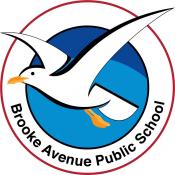 The camera symbol shows the work sample we would like to see on Seesaw.Monday 13th SeptemberDaily Task – Make your bedMorning - English:ReadingRead ‘The History of Pizza’. Answer the attached questions.WritingSpelling Revision - Using your spelling words from over the term, create a Find A Word for a friend or family member to solve. Grammar:Complete the attached page on ‘Providing Opinions’. Break – Time to stop and refuel. Eat, play, have fun. Self-directed outside activities where possible.Maths Complete Number Sense warm up In partners (parents/siblings) roll 2 dice and draw the array on dot paper.First die – number is the rowSecond die – number of rows.What is the total?  How can you write this as a multiplication?EG. First rolled a 4, then rolled a 3.  Can be written as 3 x 4 = 12************A strategy to complete multiplication is add groups of numbers together. For example, 3 x 5 = 5 + 5 + 5 = 15Complete the attached sheet, ‘Adding up to Multiplication’.Break – Time to stop and refuel. Eat, play, have fun. Self-directed outside activities where possible.PDHPEComplete ‘Stay Safe around Electricity’ task.Creative ArtsListen to the story at this link https://players.brightcove.net/6110393209001/tW0Wj5ZPo_default/index.html?videoId=6156045121001and then have fun creating your own incredible freedom machine.Tuesday 14th SeptemberDaily Task - Match socks and sort washing.MorningEnglish:ReadingComplete half an hour on Reading Eggs or read a book / magazine of your choice. Writing: Narrative – Look at the stimulus ‘Message in a Bottle’. Use the questions from the stimulus to help create a plan for a narrative (story) on the topic. You may like to create the message that was in the bottle and take a photo of your note and the bottle it would be found in. 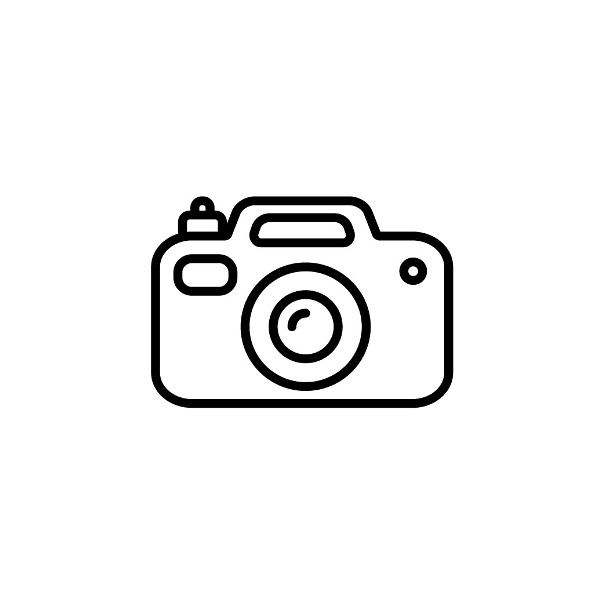 SpellingWrite your spelling words out in ‘rainbow’ writing. Choose 4 words from your spelling list to find the dictionary meaning of. Write the meanings and then put each of the words into an interesting sentence.Break – Time to stop and refuel. Eat, play, have fun. Self-directed outside activities where possible.MathsComplete warm up activity.Fill in the multiplication grid below.HINT:         Fill in the easy facts first. Then fill in the facts that you know. After that fill in the gaps if you can.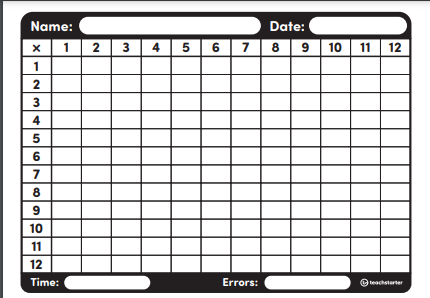 Complete multiply by multiples of 10 sheet.EG:  3 x 2 = 6        30 x 2 = 60        3 x 20 = 60PDHPEFitness Link attached or your choice of fitness.https://vimeo.com/413442823Break – Time to stop and refuel. Eat, play, have fun. Self-directed outside activities where possible.PDHPEComplete the Crossword on ‘Stay Safe Around Electricity’.Wednesday 15th September – Wellbeing Wednesday- Technology Free DayDaily Task - Wash the dishes.MorningEnglish: ReadingRead a book / magazine of your choice.WritingUse the plan you created on ‘Message in a Bottle’ to write your narrative. Create a drawing or painting to illustrate part of your story.Read your story to a family member and ask the person what they like about your story.Break – Time to stop and refuel. Eat, play, have fun. Self-directed outside activities where possible.Maths Complete warm up activity – Dandy Dash Division Game.  Play with a family member at home.Complete division by multiples of 10 worksheet.Just as we did in the previous lesson in multiplying by multiples of 10, we can also divide. Division is the OPPOSITE to multiplicationStart with the answer12 divided by 2 = 6 Therefore120 divided by 2 = 60Break – Time to stop and refuel. Eat, play, have fun. Self-directed outside activities where possible.Wednesday Wellbeing TimeChoose an activity that will put a smile on your mind. PDHPE – Complete the ‘Stay Safe around Electricity’ Word Search.Thursday 16th SeptemberDaily Task – Make your bed.MorningReadingRead the text ‘How to Play’.WritingWrite instructions for how to play a game of your choice. (See the Procedure Text Writing Scaffold attached).SpellingWrite your words in alphabetical order. Break – Time to stop and refuel. Eat, play, have fun. Self-directed outside activities where possible.Maths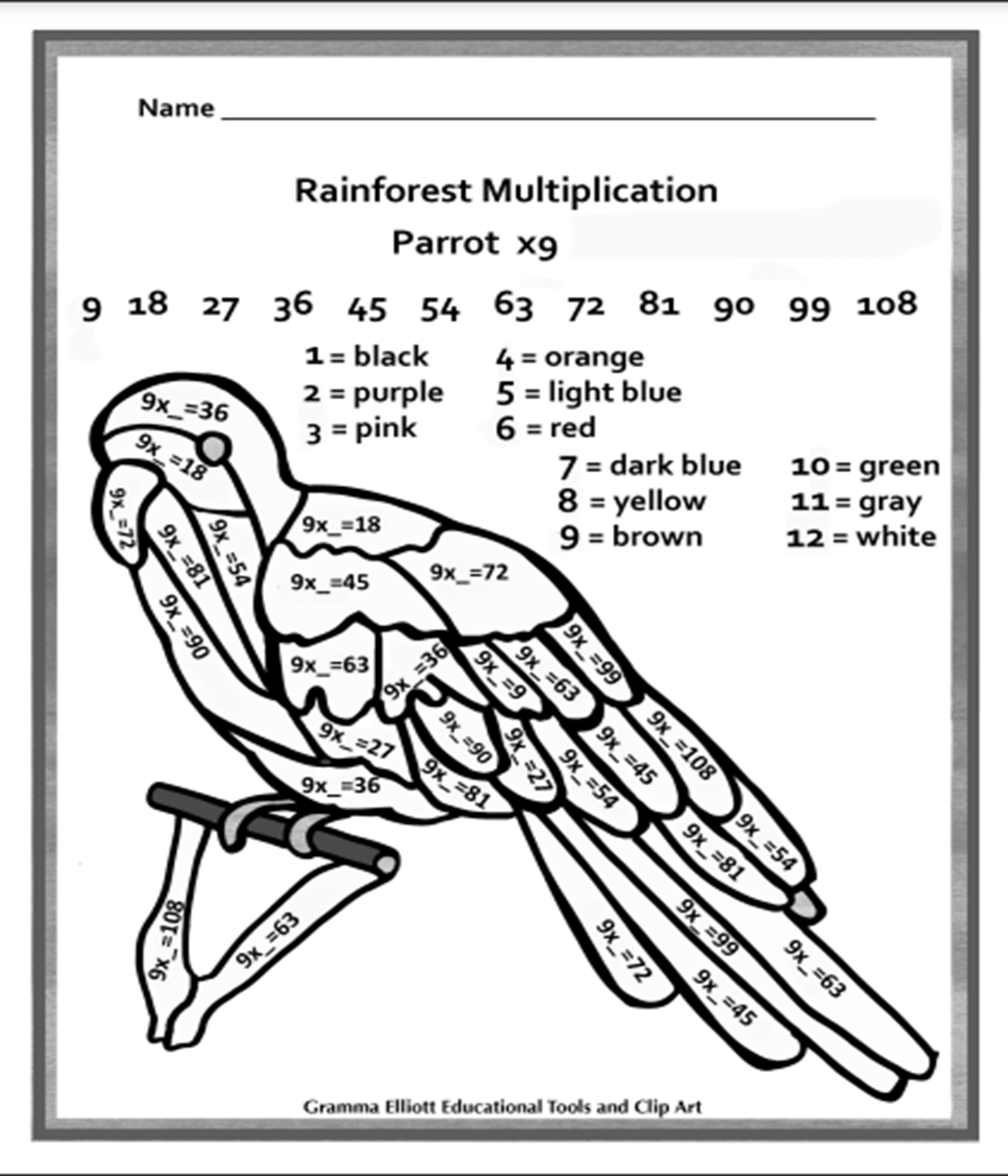 Break – Time to stop and refuel. Eat, play, have fun. Self-directed outside activities where possible.Creative Arts  - See the attached Dance Linkhttps://youtu.be/LaB9c3kQkfUFriday 17th SeptemberDaily Task – Help an adult with an outside activity.MorningPBL Reward Day / Stage 2 Kahoot MorningStage 2 Kahoot – Trivia Quiz – 9:15am10am Fruit BreakStage 2 Kahoot – Trivia Quiz – 10:15amBreak – Time to stop and refuel. Eat, play, have fun. Self-directed outside activities where possible.Maths Board GamesABCYA Maths Games or Maths SeedsBreak – Time to stop and refuel. Eat, play, have fun. Self-directed outside activities where possible.PDHPE- See the attached Lesson activities on Balancing using Household Items.https://drive.google.com/file/d/1_KLTMUTz2gUZydd5uKV64F8ZW2RJLT4l/view FriyayFriday Afternoon Free time – Your choice.
From all the Stage 2 Teachers -We hope you have a lovely holiday and we look forward to seeing you in Term 4.